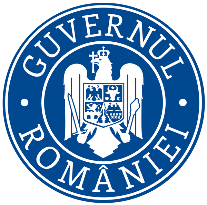                                  Ministerul Mediului,Apelor și Pădurilor               Agenţia Naţională pentru Protecţia MediuluiNr. ................/…………............. Decizia etapei de încadrareProiect    Ca urmare a solicitării de emitere a acordului de mediu adresate de U.A.T. DROBETA TURNU SEVERIN, cu sediul în localitatea Drobeta Turnu Severin, str. Mareșal Averescu, nr.2, judeţul Mehedinţi, prin reprezentant SCRECIU MARIUS VASILE în calitate de Primar al Municipiului Drobeta Turnu Severin, înregistrată la APM Mehedinţi  cu nr. 8193 din 05.07.2022 și completări înregistrate la Agenția pentru Protecția Mediului Mehedinți cu nr.13051 din 14.11.2022,  în baza Legii nr. 292/2018 privind evaluarea impactului anumitor proiecte publice şi private asupra mediului şi a Ordonanţei de urgenţă a Guvernului nr. 57/2007 privind regimul ariilor naturale protejate, conservarea habitatelor naturale, a florei şi faunei sălbatice, aprobată cu modificări şi completări prin Legea nr. 49/2011, cu modificările şi completările ulterioare, autoritatea competentă pentru protecţia mediului APM Mehedinţi  decide, ca urmare a consultărilor desfăşurate în cadrul şedinţei Comisiei de analiză tehnică  din data de 15.12.2022 că proiectul “Reabilitare Parcul Aluniș“ COD SIMS 146315, propus a fi amplasat în intravilanul Municipiului Drobeta Turnu Severin, Parcul Aluniș, nr. cadastral 63395, judeţul Mehedinţi;    - nu se supune evaluării impactului asupra mediului.    Justificarea prezentei decizii:    I. Motivele pe baza cărora s-a stabilit necesitatea neefectuării evaluării impactului asupra mediului sunt următoarele:	1. Caracteristicile proiectului:    a) proiectul se încadrează în prevederile Legii nr.292/2018 privind evaluarea impactului anumitor proiecte publice şi private asupra mediului, anexa nr. 2, pct.13 lit.a)  - “orice modificări sau extinderi, altele decât cele prevăzute la pct.24 din anexa nr.1, ale proiectelor prevăzute în anexa nr.1 sau în prezenta anexă, deja autorizate, executate sau în curs de a fi executate, care pot avea efecte semnificative negative asupra mediului”  b) dimensiunea și concepția întregului proiect: proiectul este unul de dimensiuni medii, terenul pe care se va realiza investiţia aparţine domeniului public conform Act Normativ nr. H.G. 963 din 12 09 2002 emis de Guvernul României, având funcțiunea de curți construcții fiind ocupat de parc, drum și construcții administrative și social culturale. Investiția se impune întrucât în prezent zona Parclui Aluniș se află într-o stare avansată de degradare, împunându-se revitalizarea spațiul urban din zonă, îmbunătățirea circulației pietonale, reorganizarea acceselor și refacerea zonelor pietonale cu scopul spoririicondițiilor de siguranță pentru persoanele care optează pentru utilizarea parcului în scop deagrement, crearea de spații de ședere și locuri de joacă moderne și atractive care vor promova sustenabilitatea urbană. De asemenea, se va întări caracterul de oraș inovativ în soluții ce protejează mediul înconjurător și prioritizează cetățeanul și bunăstarea pe termen lung a acestuia. Întregul areal de intervenție este mărginit de Bulevardul Tudor Vladimirescu (N-V), Strada Serpentina Roșiori (S), Aleea Aluniș și strada Dimitrie Bolintineanu (E).Prin acest proiect se propun următoarele:• Amenajarea de spații verzi (plantarea cu plante perene/gazonarea suprafețelor, inclusivplantare arbori și arbuști)• Acțiuni de modelare a terenului în scopul de a crea elemente de peisaj atractive pentruutilizatori• Crearea unor identități spațiale specifice prin utilizarea diferitelor tipuri de vegetații, elemente constructive, mobilier urban, texturi ale suprafeței de călcare, etc.• Realizare sisteme de supraveghere video și/sau WI-FI în spațiile publice• Înlocuire sau racordare la utilități publice a terenului obiect al investiției. În prezent, existăutilități publice în arealul zonei vizate, prin această intervenție vor fi realizate lucrări punctuale de extindere a rețelei strict pentru construcțiile necesare înfiintării parcului.• Dotarea cu mobilier urban: bănci, piste pentru bicicliști, spații dotate cu echipamente de sport, puncte de belvedere și altele• Modernizarea străzilor de access direct la terenul supus intervenției și trotuarele aferenteacestora pentru a încuraja traficul pietonal, etc.În Parcul Aluniș se reamenajează o suprafață de aproximativ 5,28 ha dintre care 39.484,99 mp de spațiu verde și 8.562,70 mp de alei pietonale.Parcul este împărțit în două zone de activități: zona nucleului central care curpinde o zonăspecial amenajată pentru activități sportive și de evenimente culturale (zonă de tip piațetă) și o zonă de pădure urbană.Nucleul Central – Zona de activități sportive / Zona de piațetăSe va reamenaja fostul bazin din cadrul Parcului Aluniș care are o suprafață de 7.776,73 mp care care va cuprinde mini terenuri de baschet și de tenis care vor avea suprafața de aproximativ 405 mp/fiecare și suprafața de călcare din asfalt colorat iar pentru outdoor gym se va propune suprafața de călcare din tartan.Zona outdoor gym (450 mp) – va fi formată din stație multifuncțională de antrenament, simulator mers pentru fitness exterior, bancă cu presă de picioare, aparat pentru abdomene, stepper, zid de escaladat, mese de șah, mese de ping-pong, scenă, gradene, bănci de mai multe tipuri, grupuri sanitare, pânze de umbrire, fântână cu duze încastrate în pământ, fântână arteziană, cișmele, coșuri de gunoi. În interiorul bazinului există o construcție din beton care va fi placată cu lemn și va fi reutilizată ca scenă iar în dreptul scenei se vor propune gradene din beton.Pentru a întări caracterul de piațetă urbană, pe întreaga zonă se va reabilita suprafața decălcare cu pavele din beton de diferite culori care vor formează un design sinuos și vor delimita spatiul de activități sportive și cel de piațetă. De asemenea se vor realiza spațiiverzi cu movile artificiale și jardiniere cu șezut din lemn.Vor exista șapte puncte de belvedere realizate din beton și placate cu lemn, acestea se vorextinse din aleea ce înconjoară întregul nucleu central. Fiecare punct cuprinde un set de zecetrepte din beton și rampe pentru persoane cu dizabilități.Zona de pădure urbanăÎn această zonă se poate face accesul din strada Tudor Vladimirescu și din strada Serpentina Roșiori și reprezintă o zonă tampon între zona de trafic, mediul urban și spațiul verde amenajat.Este un element de atracție vizuală pentru pietoni prin intermediul amenajărilor peisagere și a mobilierului urban utilizat.Pe aleea sudică dinspre strada Serpentina Roșiori ce va avea  o lățime de 3,00m și este înconjurată de jardiniere cu șezut de lemn care conturează un cadru plăcut și încurajează metodele alternative de circulație. În continuarea acestei alei va exista un spațiu pentrupicnic amenajat cu set de mese cu bănci și hamace și un loc de joacă pentru copii iar adicent locului de joacă se propune un spațiu urban amenajat de tip scuar cu mobilier urban,  element acvatic (fântână cu duze încastrate în pământ), grupuri sanitare, hamac, șezlong stradal, coșuri de gunoi.Toate cele șapte alei din cadrul parcului vor fi reabilitate iar pavimentul va fi compus din dale de beton. Pentru moibilate alternativă, de jur împrejurul întregului ansamblu propus se va realiza opista de biciclete cu dublu sens (în lungime de aproximatic 1039m) și de asemenea, se propun și 4 seturi de rastele de biciclete cu 10 locuri. La marginea pistei de biciclete, pe zonele unde profilul terenului natural este de tip mixt, s-a prevăzut o rigolă prefabricată din beton. Pentru descărcarea acestei rigole, în punctele de minim s-au prevăzut podețe tubulare cu diametrul de 300 mm.Se propune crearea unui sistem nou de iluminat pietonal funcțional pentru iluminarea zonelor pietonale, realizarea unei instalații de alimentare a consumatorilor pentru funcționarea echipamentelor fântânilor arteziene.Pentru menținerea vegetației în bune conditii, se prevad soluții de irigații adaptate la conditiile de amplasament, climă și cerințele materialului dendricol plantat.Pentru întreținerea spațiilor verzi se prevede montarea unei instalații de irigații folosind apadin rețeaua centralizată a localității prin bransamente realizate în locatiile caminelor de apă existente, coloana de alimentare, infrastructură de țevi îngropate, electrovane, aspersoare telescopice. Au fost prevăzute 20 de cămine de racord și 30 benzi pentru irigații (montate în solul amenajat – sub stratul vegetal).Pentru realizarea acestui proiect este nevoie de organizare de șantier – magazii, birouri, containere deșeuri, toalete ecologice, cabină pază, platforme depozitare materii prime și materiale, platformă de lucru, avizier panou lucrări, punct prevenire incendiu, platformă pentru spălarea roților utilajelor,etc.Imobilul teren identificat prin NC 63395 este situat în UTR 6 (unitate teritorială de referință) – iar utilizarea funcțională conform PUG aprobat prin HCL nr.219/2010 este:	► locuințe individuale în loturi parcelate (PUZ elaborate) în Lm;	►spații de comerț, instituții publice și servicii, construcții pentru activități nepoluante, care să nu afecteze funcțiunea de locuit;	► sunt permise consolidări, supraetajări, reparații, modernizări la construcții existente de locuințe sau alte funcțiuni complementare;	►Interdicție temporară de construire în zonele IS, acolo se vor propune obiective noi, până la elaborarea și aprobarea  documentațiilor de urbanism (PUZ). Sunt permise doar reabilitări, consolidări și reparații;	►zone de protecție  ale monumentelor de arhitectură;	►interdicție definitivă de construire pe spațiile publice;Alimentarea cu apă privind acest proiect, respectiv evacuarea apelor uzate se face din rețeaua centralizată a localității respectiv în rețeaua centralizată a localității – conform adresei nr.8320/05.07.2022 emisă de S.C. SECOM S.A. – în zonă există rețele de apă și canalizare cu posibilitate de racordare/bransare.  c) cumularea cu alte proiecte: nu este cazul;  d)utilizarea resurselor naturale, în special a solului, a terenurilor, a apei şi a biodivesităţii: se folosesc pământ vegetal, agregate minerale, piatră,  pământ, apă, argilă, lemn, elemente metalice, elemente mase plastice, combustibili  pentru utilaje, achiziționate de la firme autorizate și betoane achiziționate de la societăți autorizate și turnate pe poziție;  e)cantitate și tipurile de deșeuri generate/gestionate: - proiectul va genera deşeuri  fără caracter periculos  în etapa de execuţie, deşeuri din demolări/construcţii și deșeuri menajere.f) poluarea și alte efecte negative: AER: pe perioada execuţiei lucrărilor de construcţii, sursele de poluare a aerului atmosferic sunt reprezentate de:lucrările efective de realizare a investiției (pregătirea terenului, modelarea terenului, creearea de identități spațiale, demontarea/evacuarea elementelor vechi ale parcului, plantare/gazonare/igienizare/reamenajare teren/sistematizare teren, înlocuire/extindere/racordare/branșare utilități, construire rețea preluare ape pluviale și racordare la canalizarea centralizată, construire/montare elemente de mobilier urban/ sistem de irigații/ sistem de iluminat public, realizare spații de trafic și piste de biciclete, modernizare zone acces, reorganizare trasee,amplasare și organizare de șantier, etc.  ) – generează emisii slabe de praf în atmosferă;utilajele/echipamentele cu care se execută lucrările prevazute prin proiect – emisii specifice arderilor motoarelor cu combustie internă;utilajele de transport a materialelor și materiilor prime;pe perioada de funcţionare – nu este cazul.APĂ: apele de șiroaie pot produce eroziuni și antrenarea unor cantități importante de particule de pământ de diverse dimensiuni;pe perioada de funcţionare – nu este cazul;SOL: în timpul perioadei de execuţie, solul ar putea fi poluat fie local, fie pe zone restrânse cu poluanţi de natura produselor petroliere sau uleiurilor minerale provenite de la utilajele de execuţie, de la depozitarea necorespunzătoare a deșeurilor, pierderi accidentale de apă uzată;pe perioada de funcţionare – nu este cazul;ZGOMOT:zgomotul și alte surse de disconfort pot apărea de la lucrările în sine, utilajele de realizare a investiției, utilajele de trasnport materii prime/materiale -  în timpul executării proiectului;g)riscurile de accidente majore și/sau dezastre relevante pentru proiectul în cauză, inclusiv cele cauzate de schimbările climatice conform informațiilor științifice: nu este cazul. Datorită dimensiunilor proiectului nu se vor degaja cantități notabile de gaze cu efect de seră; tuburile de oxiacetilenă se vor trasporta de societăți autorizate, se vor manipula și depozita de personal autorizat conform fișelor tehnice de securitate ale substanțelor, iar tuburile goale se vor evacua din amplasament pe măsura golirii acestora.h) riscurile pentru sănătatea umană: la faza de implementare a proiectului nu sunt identificate riscuri pentru sănătatea umană – punct de vedere emis de D.S.P. Mehedinți în data de 06.10.2022, dar trebuie să respecte distanța minimă de protecție sanitară – conform OMS nr.119/2014 completat și modificat prin OMS nr.994/2018  art.20. 2. Amplasarea proiectului:utilizarea actuală și aprobată a terenurilor: terenul pe care se va implementa proiectul este situat în intravilanul localității Drobeta Turnu Severin – aparținând domeniului public al Municipiului conform Act Normativ nr.H.G. 963 din 12.09.2002 emis de Guvernul României, extras CF nr.63395, nr. cadastral 63395 - are funcțiunea de curții construcții și este ocupat cu parc, drum și construcții administrative și social culturale;bogăția, disponibilitatea, calitatea și capacitatea de regenerare relative ale resurselor naturale (inclusiv solul, terenurile, apa și biodiversitatea) din zonă și din subteranul acesteia –   proiectul va utiliza în cantităţi limitate - combustibili  pentru utilaje,  agregate minerale, pământ,  piatră, apă,  metal, lemn, plastic, etc. -în etapa de realizare a proiectului;capacitatea de absorbţie a mediului natural: 1.zone umede, zone riverane, guri ale râurilor: nu este cazul;2.zone costiere și mediul marin: nu este cazul;3.zonele montane și forestiere: nu este cazul;4.arii naturale protejate de interes național, comunitar, internațional: amplasamentul pe care urmează să se realizeze proiectul se află în afara oricărei arii naturale protejate- conform punctului de vedere nr. 300/06.07.2022;5.zone clasificate sau protejate conform legislației în vigoare: nu este cazul;6.zonele în care au existat deja cazuri de nerespectare a standardelor de calitate a mediului prevăzute de legislația națională și la nivelul Uniunii Europene și relevante pentru proiect sau în care se consideră că există astfel de cazuri: nu este cazul.7.zonele cu o densitate mare a populației: lucrările se vor realiza într-o zonă urbană populată;8.peisajele și situri importante din punct de vedere istoric, cultural sau arheologic:  conform punctului de vedere al Direcției Județene pentru Cultură Mehedinți exprimat în data de 15.11.2022 – titularul a depus documentația specifică în vederea obținerii avizului;3.Tipurile și caracteristicile impactului potențial:importanța și extinderea spațială a impactului: proiectul va avea impact local, în zona de lucru şi în perioada de execuție ;natura impactului: la faza de execuție sursele de poluare vor avea un impact asupra aerului din cauza emisiilor de particule în suspensie, operaţiunile de realizare a proiectului, emisii de poluanți specifici gazelor de eșapament rezultate de la utilajele cu care se vor executa operațiile și de la vehiculele pentru transportul materialelor, vântuire, de asemenea la faza de execuție a proiectului, impactul asupra factorului de mediu sol/subsol şi apă - va fi unul nesemnificativ eventuale poluări accidentale ale solului cu produse petroliere provenite de la utilaje, stocarea necontrolată a deșeurilor, a materiilor prime, pierderi accidentale de apă uzată, etc;la implementarea proiectului sursele potențiale de zgomot sunt lucrările propriuzise de realizare a proiectului, folosirea anumitor grupuri specifice de utilaje, transportul materialelor;natura transfrontieră a impactului – nu este cazul;intensitatea şi complexitatea impactului –în faza de realizare a proiectului, impactul este minor în cazul în care se respectă toate condiţiile de realizare ale acestuia; probabilitatea impactului – medie, atât pe perioada de execuţie cât şi în perioada de funcţionare;debutul, durata, frecvenţa şi reversibilitatea preconizate ale impactului – durata aproximativă a implementării proiectului și implicit a impactului asupra mediului este evaluată la aproximativ 24 luni de zile după obţinerea autorizaţiei de construire;cumularea impactului cu impactul altor proiecte existente și/sau aprobate: nu este cazul;posibilitatea de reducere efectivă a impactului: se vor respecta condiţiile de realizare impuse prin prezentul act;observații din partea publicului:pe perioada parcurgerii etapei de încadrare nu au fost observații din partea publicului (au fost publicate anunțuri – anunț de solicitare acord de mediu -în ziarul Piața Severineană (22.11.2022), anunț solicitare acord de mediu - la sediul Primăriei Drobeta Turnu Severin (nr.43775 din17.11.2022), anunț pentru luarea deciziei etapei de încadrare – în publicația Mehedințiul Meu (24.10./2022), anunț  pentru luarea deciziei etapei de încadrare – la sediul Primăriei Braniștea (24.10.2022) și pe site-ul Agenției pentru Protecția Mediului Mehedinți- anunt solicitare acord de mediu și memoriu titular –postat în data de 14.11.2022 și anunț luarea deciziei etapei de încadrare și draftul deciziei etapei de încadrare – postat în data 24.10.2022 ).      II. Motivele pe baza cărora s-a stabilit necesitatea neefectuării evaluării adecvate sunt următoarele:proiectul nu intră sub incidenţa art.28 din O.U.G. nr.57/2007 privind regimul ariilor natural protejate, conservarea habitatelor naturale, a florei şi faunei sălbatice, aprobată prin Legea nr.49/2011, cu modificările şi completările ulterioare  - urmând a se realiza în afara oricărei arii natural protejate conform punctului de vedere nr.300/06.07.2022 emis de Biroul C.F.M. din cadrul Agenției pentru Protecția Mediului Mehedinți.        III. Motivele pe baza cărora s-a stabilit necesitatea neefectuării evaluării impactului asupra corpurilor de apă – conform punctului de vedere exprimat de A.N.A.R. – S.G.A. Mehedinți în data de 19.10.2022 (nu se supune reglemantării pe linie de gospodărire a apelor). Realizarea acestui proiect se va face cu respectarea următoarelor condiții :a). pentru factorul de mediu apă:-în perioada de execuţie a proiectului se va delimita foarte bine zona de lucru şi se va evita ocuparea, suplimentarea sau lărgirea frontului de lucru în afara amplasamentului;- pentru organizarea de șantier apa potabilă va fi  procurata din surse controlate iar grupul sanitar (toaletă ecologică) se va vidanja numai cu firme autorizate; - lucrările se vor executa numai pe terenuri reglementate din punct de vedere juridic;- lucrările proiectate se vor corela funcțional sub aspect hidrotehnic cu lucrările existente, executate în zonă, după caz;- se vor lua toate măsurile în vederea evitării poluării  pânzei freatice și a solului în zona organizării de șantier, în vederea evitării fenomenului de șiroire;- se vor impermeabiliza toate zonele cu risc de poluare, se vor realiza șanțuri de gardă dacă este cazul, se vor asigura substanțe abosorbante pe amplasament în vederea unei bune gestionări a eventualelor poluări accidentale, etc;- tuburile de oxiacetilenă se vor transporta și manipula numai de personal autorizat, se vor respecta condițiile de depozitare și lucru, nu se vor face stocuri de recipienți, tuburile goale se vor evacua din amplasament pe măsura ce sunt golite;b). pentru factorul de mediu aer:-la implementarea proiectului se vor folosi utilaje periodic verificate tehnic, de generație recentă, dotate  cu sisteme catalitice de reducere a poluanților;-transportul de materiale se va face pe trasee optime;-reducerea vitezei de circulației; -măsuri pentru reducerea emisiilor de noxe toxice prin: menținerea utilajelor și mijloacelor de transport în stare tehnică corespunzătoare,  impunerea de restricții de viteză pentru mijloacele de transport;-pentru realizarea investiției se vor utiliza doar căile de acces existente iar transportul      materialelor se va face respectându-se graficul de lucrări în sensul limitării traseului şi programului de lucru în scopul evitării creeării de  disconfort de orice fel locuitorilor din zonă;-se vor umecta traseele de drum în vederea evitării formării particulelor în suspensie, se vor folosi prelate pentru toate mijloacele de transport;- se vor acoperi/umecta depozitele de materiale granulate/pulverulente – în vederea evitării fenomenului de vântuire;- nu se vor amplasa în zona proiectului stații de betoane/asfalt pentru realizarea investiției – betoanele/mixturile asfaltice se vor achiziționa numai de la societăți autorizate și vor fi transportate la amplasament pentru punerea în operă;c). pentru factorul de mediu sol:-în perioada de execuție a investiției pot apărea accidental poluări ale solului prin pierderea de carburanți, uleiuri/combustibili de la utilajele folosite, fapt pentru care se vor lua măsuri de asigurare a substanțelor absorbante pe amplasament; orice schimb de ulei/piese/reparaţii în incinta amplasamentului este interzisă – aceste operaţiuni – în cazul în care se impun- se vor realiza doar în locuri special amenajate la societăţile autorizate în acest sens;-alimentarea cu carburanți a utilajelor folosite la realizarea investiției, se va face fie de la stații de distribuție carburanți autorizate fie cu cisterme speciale dotate cu cuplaje etanșe și numai în locuri special amenajate în vederea evitării poluării de orice fel a solului;- după terminarea lucrărilor suprafața ocupată de șantier– va fi adusă la starea iniţială, este interzis să se abandoneze orice tip de deşeu (menajer şi din construcţie)/materie primă pe amplasament sau în vecinatatea acestuia după executarea lucrărilor.d).pentru factorul de mediu zgomot: -având în vedere că investiția se va realiza într-o zonă populată (în imediata apropiere a amplasamentului se regăsește o zonă de locuit) lucrările se vor desfășura doar în timpul zilei fără a se creea disconfort fonic instituțiilor și populației din zonă și cu respectarea programului de odihnă al vecinilor; se vor folosi doar căile de acces existente iar tonajul utilajelor se va adapta tipului de drum folosit;-se va respecta graficul de lucrări în sensul limitării traseului şi programului de lucru în scopul evitării creeării de  disconfort de orice fel locuitorilor din zonă;-se vor folosi utilaje dotate cu amortizoare de zgomot, în vederea limitării disconfortului fonic, se va respecta SR 10009/2017. Acustica.Limite admisibile ale nivelului de zgomot din mediul ambiant;- este recomandat să se amplaseze panouri fonoabsorbante interpuse între zonele generatoare de zgomot și zona de locuit;- se recomandă stoparea lucrărilor în timpul weekendului, sărbătorilor legale sau în timpul organizării unor evenimente locale – în vederea respectării programului de odihnă al locuitorilor din zonă; tot în vederea respectării programului de odihnă al vecinilor și evitării disconfortului fonic - se recomandă un program de lucru stabilit cu Primăria Drobeta Turnu Severin, ținându-se cont de opinia locuitorilor din zonă;- în faza de funcționare după realizarea lucrărilorde Reabilitare a Parcului Aluniș – anumite activități socio-culturale desfășurate pe scena propusă pot creea disconfort fonic locuitorilor din zonă…. ?????????????????????????????????? MASURI PRIN SIS ????e). gospodărirea deșeurilor rezultate pe amplasament:-deşeurile vor fi depozitate controlat, în locuri bine stabilite şi amenajate corespunzător prevederilor în vigoare şi a unei depozitări temporare în pubele/recipienți, etc. destinate fiecărui tip de deşeu în parte.-deşeurile menajere vor fi preluate periodic de către o societate de salubritate locală, autorizată pentru activităţi precum colectarea, sortarea, transportul şi depozitarea deşeurilor menajere în locuri special amenajate;-este interzisă depunerea şi acumularea de deşeuri menajere în locuri neconforme şi necontrolat, pentru a nu se constitui ca factor poluant pentru locuitorii din zonă;- este interzisă creearea stocurilor de deșeuri de orice fel, aruncarea/ abandonarea acestora pe amplasament și în afara acestuia;- nu se vor bloca căile de acces existente cu materie primă/ materiale/ utilaje/ deșeuri/ instalații. etc.SPAȚIILE VERZI – DIMINUAREA ACESTORA!!!!!!    Prezenta decizie este valabilă pe toată perioada de realizare a proiectului, iar în situaţia în care intervin elemente noi, necunoscute la data emiterii prezentei decizii, sau se modifică condiţiile care au stat la baza emiterii acesteia, titularul proiectului are obligaţia de a notifica autoritatea competentă emitentă.La finalizarea lucrărilor se va notifica Agenţia pentru Protecţia Mediului Mehedinţi - în vederea verificarii realizarii proiectului în conformitate cu cerinţele legale şi cu condiţiile din prezentul act şi intocmirii procesului verbal de constatare a respectării tuturor condiţiilor impuse, proces-verbal care va face parte din procesul-verbal de recepţie la terminarea lucrărilor.    Orice persoană care face parte din publicul interesat şi care se consideră vătămată într-un drept al său ori într-un interes legitim se poate adresa instanţei de contencios administrativ competente pentru a ataca, din punct de vedere procedural sau substanţial, actele, deciziile ori omisiunile autorităţii publice competente care fac obiectul participării publicului, inclusiv aprobarea de dezvoltare, potrivit prevederilor Legii contenciosului administrativ nr. 554/2004, cu modificările şi completările ulterioare.    Se poate adresa instanţei de contencios administrativ competente şi orice organizaţie neguvernamentală care îndeplineşte condiţiile prevăzute la art. 2 din Legea nr. 292/2018 privind evaluarea impactului anumitor proiecte publice şi private asupra mediului, considerându-se că acestea sunt vătămate într-un drept al lor sau într-un interes legitim.    Actele sau omisiunile autorităţii publice competente care fac obiectul participării publicului se atacă în instanţă odată cu decizia etapei de încadrare, cu acordul de mediu ori, după caz, cu decizia de respingere a solicitării de emitere a acordului de mediu, respectiv cu aprobarea de dezvoltare sau, după caz, cu decizia de respingere a solicitării aprobării de dezvoltare.    Înainte de a se adresa instanţei de contencios administrativ competente, persoanele prevăzute la art. 21 din Legea nr.292/2018 privind evaluarea impactului anumitor proiecte publice şi private asupra mediului au obligaţia să solicite autorităţii publice emitente a deciziei prevăzute la art. 21 alin. (3) sau autorităţii ierarhic superioare revocarea, în tot sau în parte, a respectivei decizii. Solicitarea trebuie înregistrată în termen de 30 de zile de la data aducerii la cunoştinţa publicului a deciziei.    Autoritatea publică emitentă are obligaţia de a răspunde la plângerea prealabilă prevăzută la art. 22 alin. (1) în termen de 30 de zile de la data înregistrării acesteia la acea autoritate.    Procedura de soluţionare a plângerii prealabile prevăzută la art. 22 alin. (1) este gratuită şi trebuie să fie echitabilă, rapidă şi corectă.    Prezenta decizie poate fi contestată în conformitate cu prevederile Legii nr. 292/2018 privind evaluarea impactului anumitor proiecte publice şi private asupra mediului şi ale Legii nr. 554/2004, cu modificările şi completările ulterioare.Director Executiv,                                                   Dragoş Nicolae TARNIŢĂ        Şef serviciu A.A.A.,                                   		                       Întocmit,          Claudia LOHON                                                                     Amalia EPURAN      Decizia etapei de încadrareNr. 58 din 20.06.2019    Ca urmare a solicitării de emitere a acordului de mediu adresate de COMUNA HUSNICIOARA, reprezentată de domunul Creţescu Emanoil Petrişor, în calitate de primar al comunei Husnicioara, cu domiciliul în judeţul Mehedinţi, comuna Husnicioara, satul Selişteni, înregistrată la APM Mehedinţi  cu nr. 6633  din 13.05.2019, în baza Legii nr. 292/2018 privind evaluarea impactului anumitor proiecte publice şi private asupra mediului şi a Ordonanţei de urgenţă a Guvernului nr. 57/2007 privind regimul ariilor naturale protejate, conservarea habitatelor naturale, a florei şi faunei sălbatice, aprobată cu modificări şi completări prin Legea nr. 49/2011, cu modificările şi completările ulterioare, autoritatea competentă pentru protecţia mediului APM Mehedinţi  decide, ca urmare a consultărilor desfăşurate în cadrul şedinţei Comisiei de analiză tehnică  din data de 07.06.2019 că proiectul “Reabilitare şi modernizare drumuri comunale DC15A localitatea Husnicioara şi DC18 localitatea Bădiţeşti, comuna Husnicioara, judeţul Mehedinţi” propus a fi amplasat în intravilanul şi extravilanul comunei Husnicioara, satele Husnicioara şi Bădiţeşti, judeţul Mehedinţi;    - nu se supune evaluării impactului asupra mediului.    Justificarea prezentei decizii:    I. Motivele pe baza cărora s-a stabilit necesitatea neefectuării evaluării impactului asupra mediului sunt următoarele:	1. Caracteristicile proiectului:    a) proiectul se încadrează în prevederile Legii nr.292/2018 privind evaluarea impactului anumitor proiecte publice şi private asupra mediului, anexa nr. 2, pct. 13a) – “orice modificări sau extinderi, altele decât cele pravazute la pct.24 din anexa nr.1, ale proiectelor prevazute în anexa nr.1 sau în prezenta anexă, deja autorizate, executate sau în curs de a fi executate, care pot avea efecte semnificative negative asupra mediului”;  b) dimensiunea și concepția întregului proiect: proiectul este unul de mici dimensiuni şi constă în modernizarea drumurilor comunale DC15A şi DC18 - drumul comunal 15A face trecerea dinspre centrul localităţii spre zonele de exploatare agricolă şi asigură legatura cu celalalte localităţi şi cu DJ 607 A, iar drumul comunal 18 face trecerea din centrul satului Bădiţeşti spre terenurile agricole, spre celalalte localităţi dinspre DJ 607 A, respectiv DC 18 face legatura cu comuna Prunişor şi localitatea Zegaia din aceaşi comună. Drumurile propuse spre modernizare sunt: DC15A – L = 1839,62ml şi DC18 – L = 4334.88ml – în total 6174,5ml. La ambele drumuri lăţimea părţii carosabile este de 5,00m, lăţime şanţ pereat 2x1,00m, acostamente 2x0,5m, suprafaţa afectată de lucrări pentru DC15A este de 14716,96mp iar pentru DC18este de 34679,04mp. Drumurile propuse spre modernizare asigură legătura cu alte drumuri județene, comunale și sătești din comuna Husnicioara și permit accesul locuitorilor comunei la obiective de interes public, la terenuri agricole și păduri.Drumurile ce fac obiectul investiției propuse sunt în prezent drumuri de pământ, având o structură din balast, în stare avansată de degradare având numeroase gropi și praf, ceea ce face ca traficul rutier din zonă să se desfășoare cu mare greutate. Lucrările propuse pentru reabilitarea şi modernizarea acestor drumuri sunt:▪excavarea şi depozitarea în condiţii optime a materialului granular existent neafectat;▪ săpătură de pământ în corpul drumului pe o adâncime de 40cm;▪aşternere strat de material granular rezultat în urma excavării, înaintea efectuării operaţiei de săpătură, având o grosime de 7cm şi folosirea acestuia ca strat de formă;▪aşternere strat de fundaţie din balast, în grosime de 25cm;▪aşternerea unui strat de fundaţie din piatră spartă amestec optimal în grosime de 15cm;▪aşternerea a două straturi din mixturi asfaltice strat de binder BA 22.4 leg 50/70 PS (cu pietriş sortat) – BADPC 22.4 de 6cm grosime;▪strat de uzură din beton asfaltic BA 16 rul 50/70 PC (cu pietriş concasat) – BAPC 16 de 4cm grosime. Acostamentele vor fi consolidate din piatră spartă.Privind scurgerea apelor – se vor realiza şanţuri pereate şi anume : săpătură de pământ, strat de nisip, strat de beton. Pe DC 18 şanţuri pereate pe stanga cu L=4334,88ml şi şanţuri pereate pe dreapta cu L=4334,88ml. . Pe DC 15A şanţuri pereate pe stanga cu L=1839,62ml şi şanţuri pereate pe dreapta cu L=1839,62ml.Pe drumul DC18 se vor realiza 12 podeţe tubulare din care 4 transversale şi 8 laterale – cu Dn=600mm şi L=6,90ml.Pe DC15A se vor realiza 9 podeţe tubulare din care 5 transversale şi 4 laterale cu Dn=600mm şi L=6,90ml.Poduri existente de-a lungul traseului: DC15A traversează un pod existent peste pârâul Husnicioara iat DC 18 traversează un pod existent peste pârâul Huşniţa. La aceste poduri nu se vor executa lucrări de reparaţii sau lucrări în albia sau pe malurile cursului de apă. La aceste poduri se aşterne doar un strat de asfalt.Privind siguranţa circulaţiei: se vor monta indicatoare pentru o semnalizare corespunzătoare a drumului şi marcaje transversal şi longitudinale conform normativelor în vigoare.  c) cumularea cu alte proiecte: nu este cazul;  d)utilizarea resurselor naturale, în special a solului, a terenurilor, a apei şi a biodivesităţii: în cantităţi limitate se folosesc balast, ciment, nisip, agregate de râu sortate, mixturi asfaltice, apă, lemn, combustibili  pentru utilaje, achiziționate de la firme autorizate;  e)cantitate și tipurile de deșeuri generate/gestionate: - proiectul va genera deşeuri  fără caracter periculos  în etapa de execuţie, deşeuri din construcţii și deșeuri menajere.f)poluarea și alte efecte negative: AER: pe perioada execuţiei lucrărilor de construcţii, sursele de poluare a aerului atmosferic sunt reprezentate de:lucrările de săpătură pentru realizare sistem rutier şi de punere în operă a materialelor de construcţii – ce pot genera emisii slabe de praf în atmosferă;utilajele/echipamentele cu care se execută lucrările prevazute prin proiect – emisii specifice arderilor motoarelor cu combustie internă;pe perioada de funcţionare – nu este cazul.APĂ: pe perioada de construire a obiectivului de investiţii există posibilitatea apariţiei poluării accidentale datorită utilajelor/maşinilor prost întreţinute. În cazul unor scurgeri accidentale, aceste substanţe pot pătrunde în pânza freatică superioară.SOL: în timpul perioadei de execuţie, solul ar putea fi poluat fie local, fie pe zone restrânse cu poluanţi de natura produselor petroliere sau uleiurilor minerale provenite de la utilajele de execuţie,ZGOMOT:zgomotul și alte surse de disconfort pot apărea de la utilaje în timpul executării proiectului;g)riscurile de accidente majore și/sau dezastre relevante pentru proiectul în cauză, inclusiv cele cauzate de schimbările climatice, conform informațiilor:  se vor respecta procedurile de lucru, privind manipularea, transportul şi depozitarea buteliilor de oxigen şi acetilenă, necesare realizării investiţiei, conform fişelor tehnice de securitate ale substanţelor. După folosire buteliile goale se vor preda distribuitorului autorizat, folosindu-se mijloacele de transport ale acestuia atât la distribuţie cât şi la preluare în vederea eliminării riscului de accidente majore. Datorită dimensiunilor reduse ale proiectului nu se vor degaja cantități notabile de gaze cu efect de seră;h)riscurile pentru sănătatea umană: la faza de implementare a proiectului nu sunt identificate riscuri pentru sănătatea umană. 2. Amplasarea proiectului:utilizarea actuală și aprobată a terenurilor: terenul pe care se va implementa proiectul este situat în intravilanul şi extravilanul comunei Husnicioara și este destinat zona drumuri comunale şi uliţe, reţele utilităţi;bogăția, disponibilitatea, calitatea și capacitatea de regenerare relative ale resurselor naturale (inclusiv solul, terenurile, apa și biodiversitatea) din zonă și din subteranul acesteia –   proiectul va utiliza în cantităţi limitate - balast, ciment, nisip, agregate de râu sortate, mixturi asfaltice, apă, lemn, combustibili  pentru utilaje, achiziționate de la firme autorizate -în etapa de realizare a proiectului;capacitatea de absorbţie a mediului natural: 1.zone umede, zone riverane, guri ale râurilor: nu este cazul;2.zone costiere și mediul marin: nu este cazul;3.zonele montane și forestiere: nu este cazul;4.arii naturale protejate de interes național, comunitar, internațional: amplasamentul pe care urmează să se realizeze proiectul se află în afara oricărei arii de protecţie conform Punctului de Vedere nr. 723 din 14.05.2019, emis de Biroul Calitatea Factorilor de Mediu din cadrul APM Mehedinți;5.zone clasificate sau protejate conform legislației în vigoare: nu este cazul;6.zonele în care au existat deja cazuri de nerespectare a standardelor de calitate a mediului prevăzute de legislația națională și la nivelul Uniunii Europene și relevante pentru proiect sau în care se consideră că există astfel de cazuri: nu este cazul.7.zonele cu o densitate mare a populației: lucrările se vor realiza în zone populate, o parte din aceste drumuri comunale – cele din intravilan străbat zone populate;8.peisajele și situri importante din punct de vedere istoric, cultural sau arheologic: nu este cazul. 3.Tipurile și caracteristicile impactului potențial:importanța și extinderea spațială a impactului: proiectul va avea impact local, numai în zona de lucru, în perioada de execuție, fără a fi afectată populația comunei Husnicioara;natura impactului: la faza de execuție sursele de poluare vor avea un impact minor asupra aerului datorită emisiilor de particule în suspensie, rezultate din antrenarea particulelor fine de pământ în timpul execuţiei lucrărilor de terasamente, manevrarea şi punerea în operă a materialelor de construcţii,traficul greu specific şantierului;de asemenea la faza de execuție a proiectului, impactul asupra factorului de mediu sol/subsol poate fi unul semnificativ dacă se produc poluări cu produse petroliere provenite de la utilaje, stocarea necontrolată a deșeurilor, etc;la implementarea proiectului sursele potențiale de zgomot sunt lucrările propriuzise de realizare a sistemului rutier, transportul materialelor;natura transfrontieră a impactului – nu este cazul;intensitatea şi complexitatea impactului –proiectul propus generează un impact pozitiv indirect, pe termen lung asupra calităţii aerului (diminuarea prafului şi a fenomenelor de vântuire datorită asfaltării), din punct de vedere social şi economic, contribuind la dezvoltarea comunităţii; probabilitatea impactului – redusă, numai pe perioada de execuţie;debutul, durata, frecvenţa şi reversibilitatea preconizate ale impactului – durata aproximativă a implementării proiectului și implicit a impactului asupra mediului este evaluată la zece luni;cumularea impactului cu impactul altor proiecte existente și/sau aprobate: nu este cazul;posibilitatea de reducere efectivă a impactului: se vor respecta condiţiile de realizare impuse prin prezentul act.    II. Motivele pe baza cărora s-a stabilit necesitatea neefectuării evaluării adecvate sunt următoarele:proiectul nu intră sub incidenţa art.28 din O.U.G. nr.57/2007 privind regimul ariilor natural protejate, conservarea habitatelor natural, a florei şi faunei sălbatice, aprobată prin Legea nr.49/2011, cu modificările şi completările ulterioare  - conform punctului de vedere nr.723/14.05.2019, emis de Biroul Calitatea Factorilor de Mediu din cadrul Agenţiei pentru Protecţia Mediului Mehedinţi.        III. Motivele pe baza cărora s-a stabilit necesitatea neefectuării evaluării impactului asupra corpurilor de apă ––conform punctului de vedere exprimat de reprezentantul A.N.A.R. –S.G.A. Mehedinţi în şedinţa Comisiei de Analiză Tehnică din data de 07.06.2019 şi consemnat în Procesul Verbal nr. 8130/07.06.2019 al şedinţei precum şi a avizului de gospodărire a apelor nr.29 din 14.06.2019 emis de Sistemul de Gospodărire a apelor Mehedinţi.Realizarea acestui proiect se va face cu respectarea următoarelor condiții :a). pentru factorul de mediu apă: se vor folosi toalete ecologice pentru personalul ce execută lucrarea;-în perioada de execuţie a proiectului se va delimita foarte bine zona de lucru şi se va evita ocuparea, suplimentarea sau lărgirea frontului de lucru în afara amplasamentului în vederea limitării riscului de poluare al apei şi solului;-organizarea de şantier se va realiza numai pe amplasamentul proiectului, limitându-se minim suprafeţele ocupate; în cazul  organizării de şantier se va crea un sistem adecvat de drenaj al apelor pluviale – rigole perimetrale impermeabilizate; suprafaţa ocupată de organizarea de şantier fie se va betona, fie se va impermeabiliza fie se va balasta;  apa potabilă va fi  procurată din surse controlate iar grupurile sanitare (toalete ecologice) folosite la organizarea de şantier se vor vidanja periodic numai cu firme autorizate; după terminarea lucrărilor suprafaţa ocupată de spaţiile de depozitare/organizarea de şantier – va fi adusă la starea initială (se va curăţa amplasamentul organizării de şantier de orice fel de rest de materii prime/materiale, deşeuri, se vor lua măsuri de protejare a solului prin decaparea stratului vegetal şi refacerea acestuia după executarea investiţiei); - este interzisă spălarea utilajelor in orice curs de apa din apropiere;este interzisă aruncarea oricăror materiale în albiile sau pe malurile pârâurilor Husnicioara şi Huşniţa;- la punerea în funcţiune a lucrărilor, beneficiarul va întocmi documentaţia necesară pentru obţinerea autorizaţiei de gospodărire a apelor;-lucrările proiectate se vor corela funcţional sub aspect hidrotehnic cu lucrările existente, executate în zonă, după caz;- se vor regăsi pe amplsament produse absorbante ce se vor folosi în cazul unor poluări accidentale;-lucrările se vor executa numai pe terenuri reglementate din punct de vedere juridic;-se vor respecta toate condiţiile din avizul nr.29/14.06.2019 de gospodărire a apelor emis de S.G.A. Mehedinţi.b). pentru factorul de mediu aer:-la implementarea proiectului se vor folosi utilaje periodic verificate tehnic, de generație recentă, dotate  cu sisteme catalitice de reducere a poluanților;-transportul de materiale se va face pe trasee optime;-reducerea vitezei de circulației; -măsuri pentru reducerea emisiilor de noxe toxice prin: menținerea utilajelor și mijloacelor de transport în stare tehnică corespunzătoare,  impunerea de restricții de viteză pentru mijloacele de transport;-pentru realizarea investiției se vor utiliza doar căile de acces existente iar transportul      materialelor se va face respectându-se graficul de lucrări în sensul limitării traseului şi programului de lucru în scopul evitării creeării de  disconfort de orice fel locuitorilor din zonă;-depozitele de materii prime ce pot fi antrenate de vânt se vor acoperi evitându-se fenomenul de vântuire;-stropirea suprafeţelor de rulare în perioadele de uscăciune, la intervale de timp astfel încât să se reducă emisia de particule fine generate de traficul din zonă;- dotarea mijloacelor de transport cu prelate;c). pentru factorul de mediu sol:-în perioada de execuție a investiției pot apărea accidental poluări ale solului prin pierderea de carburanți, uleiuri/combustibili de la utilajele folosite, fapt pentru care se vor lua măsuri de asigurare a substanțelor absorbante pe amplasament; orice schimb de ulei/piese/reparaţii în incinta amplasamentului este interzisă – aceste operaţiuni – în cazul în care se impun- se vor realiza doar în locuri special amenajate la societăţile autorizate în acest sens; alimentarea utilajelor ce execută lucrarea se va face pe cât posibil la staţiile de distribuţie carburanţi autorizate, în cazul în care această operaţiune se impune – alimentarea autovehiculelor se va face numai în perimetrul organizării de şantier, sub supravegherea atentă a etanşeităţii recipienţilor şi folosindu-se substanţele absorbante în caz de poluare accidentală;d).pentru factorul de mediu zgomot: -investiția se va realiza doar in timpul zilei fără a se creea disconfort fonic  populației și cu respectarea programului de odihnă al acesteia; se vor folosi doar căile de acces existente iar tonajul utilajelor se va adapta tipului de drum folosit;-controlul periodic al zgomotului şi folosirea de utilaje şi mijloace de transport cu motoare performante dotate cu amortizoare de zgomot;-dacă va fi cazul, pentru reducerea impactului zgomotului, la niveluri acceptabile asupra mediului natural şi rezidenţial, se vor folosi panouri fonoabsorbante în zonele aflate în apropierea locuinţelor; se va respecta programul de odihnă al locuitorilor din zonă;e). gospodărirea deșeurilor rezultate pe amplasament:-deşeurile menajere vor fi depozitate controlat, în locuri bine stabilite şi amenajate corespunzător prevederilor în vigoare şi a unei depozitări temporare în pubele destinate fiecărui tip de deşeu în parte; pentru evidenţierea acestei operaţiuni se vor alege pubele de culori diferite şi inscripţionate conform tipului de deşeu pe care îl conţin.-deşeurile menajere vor fi preluate de către o societate de salubritate locală, autorizată pentru activităţi precum colectarea, sortarea, transportul şi depozitarea deşeurilor menajere în locuri special amenajate;- este interzisă depunerea şi acumularea de deşeuri menajere în locuri neconforme şinecontrolat, pentru a nu  genera un impact negativ asupra stării de sănătate a populaţiei din zonă;-după executarea lucrărilor de investiţii zonele afectate vor fi renaturalizate; este interzis să se abandoneze orice tip de deşeu (menajer şi din construcţie)/materie primă pe amplasament sau în vecinatatea acestuia după executarea lucrărilor.    Prezenta decizie este valabilă pe toată perioada de realizare a proiectului, iar în situaţia în care intervin elemente noi, necunoscute la data emiterii prezentei decizii, sau se modifică condiţiile care au stat la baza emiterii acesteia, titularul proiectului are obligaţia de a notifica autoritatea competentă emitentă.La finalizarea lucrărilor se va notifica Agenţia pentru Protecţia Mediului Mehedinţi - în vederea verificarii realizarii proiectului în conformitate cu cerinţele legale şi cu condiţiile din prezentul act şi intocmirii procesului verbal de constatare a respectării tuturor condiţiilor impuse, proces-verbal care va face parte din procesul-verbal de recepţie la terminarea lucrărilor.    Orice persoană care face parte din publicul interesat şi care se consideră vătămată într-un drept al său ori într-un interes legitim se poate adresa instanţei de contencios administrativ competente pentru a ataca, din punct de vedere procedural sau substanţial, actele, deciziile ori omisiunile autorităţii publice competente care fac obiectul participării publicului, inclusiv aprobarea de dezvoltare, potrivit prevederilor Legii contenciosului administrativ nr. 554/2004, cu modificările şi completările ulterioare.    Se poate adresa instanţei de contencios administrativ competente şi orice organizaţie neguvernamentală care îndeplineşte condiţiile prevăzute la art. 2 din Legea nr. .... privind evaluarea impactului anumitor proiecte publice şi private asupra mediului, considerându-se că acestea sunt vătămate într-un drept al lor sau într-un interes legitim.    Actele sau omisiunile autorităţii publice competente care fac obiectul participării publicului se atacă în instanţă odată cu decizia etapei de încadrare, cu acordul de mediu ori, după caz, cu decizia de respingere a solicitării de emitere a acordului de mediu, respectiv cu aprobarea de dezvoltare sau, după caz, cu decizia de respingere a solicitării aprobării de dezvoltare.    Înainte de a se adresa instanţei de contencios administrativ competente, persoanele prevăzute la art. 21 din Legea nr.292/2018 privind evaluarea impactului anumitor proiecte publice şi private asupra mediului au obligaţia să solicite autorităţii publice emitente a deciziei prevăzute la art. 21 alin. (3) sau autorităţii ierarhic superioare revocarea, în tot sau în parte, a respectivei decizii. Solicitarea trebuie înregistrată în termen de 30 de zile de la data aducerii la cunoştinţa publicului a deciziei.    Autoritatea publică emitentă are obligaţia de a răspunde la plângerea prealabilă prevăzută la art. 22 alin. (1) în termen de 30 de zile de la data înregistrării acesteia la acea autoritate.    Procedura de soluţionare a plângerii prealabile prevăzută la art. 22 alin. (1) este gratuită şi trebuie să fie echitabilă, rapidă şi corectă.    Prezenta decizie poate fi contestată în conformitate cu prevederile Legii nr. 292/2018 privind evaluarea impactului anumitor proiecte publice şi private asupra mediului şi ale Legii nr. 554/2004, cu modificările şi completările ulterioare.Director Executiv,                                                     Dragoş Nicolae TARNIŢĂ    Şef serviciu A.A.A.,                                   		 Şef birou C.F.M.,        Marilena FAIER                                                       Liviu CĂPRESCU                 Întocmit ,                                                                 Întocmit,   Amalia EPURAN						Cristian MIREAAgenţia pentru Protecţia Mediului Mehedinţi